СОВЕТ ДЕПУТАТОВ муниципального образования  ПЕТРОВСКИЙ сельсовет Саракташского района оренбургской областитретий созывРЕШЕНИЕдвадцать  седьмого заседания Совета депутатовмуниципального образования Петровский сельсоветтретьего созыва  № 130                                                                        от  24 декабря 2018 годаОб отмене  решения Совета депутатов  Петровского сельсовета Саракташского района  Оренбургской областиРуководствуясь Федеральным законом от 06.10.2003 № 131-ФЗ «Об общих принципах организации местного самоуправления в Российской Федерации», Законом Оренбургской области от 21.02.1996  «Об организации местного самоуправления в Оренбургской области», Положением о муниципальных правовых актах  муниципального образования Петровский сельсовет Саракташского района Оренбургской области, утвержденного решением Совета депутатов муниципального образования Петровский сельсовет  № 39  от 28.04.2016, Уставом Петровского сельсовета Саракташского района Оренбургской областиСовет депутатов Петровского сельсовета РЕШИЛ:1. Отменить решение Совета депутатов муниципального образования Петровский сельсовет Саракташского района Оренбургской области от 15.03.2016 № 36 «Об утверждении правил использования водных объектов общего пользования для личных и бытовых нужд и информирование населения об ограничениях использования таких водных объектов», как принятое за пределы полномочий органов местного самоуправления сельского поселения.2. Направить сведения о принятии данного решения в Государственно-правовое управление аппарата Губернатора и Правительства Оренбургской области           3. Контроль за исполнением данного решения возложить на постоянную комиссию Совета депутатов  сельсовета по мандатным вопросам, вопросам местного самоуправления, законности, правопорядка    (Чуфистов П.М..).          4. Настоящее решение вступает в силу с момента подписания, подлежит обнародованию на территории сельсовета.Председатель Совета депутатов Глава муниципального образования             	             Барсуков А.А.Разослано: прокуратуре района, Государственно-правовое управление аппарата Губернатора и Правительства Оренбургской области, Информационный центр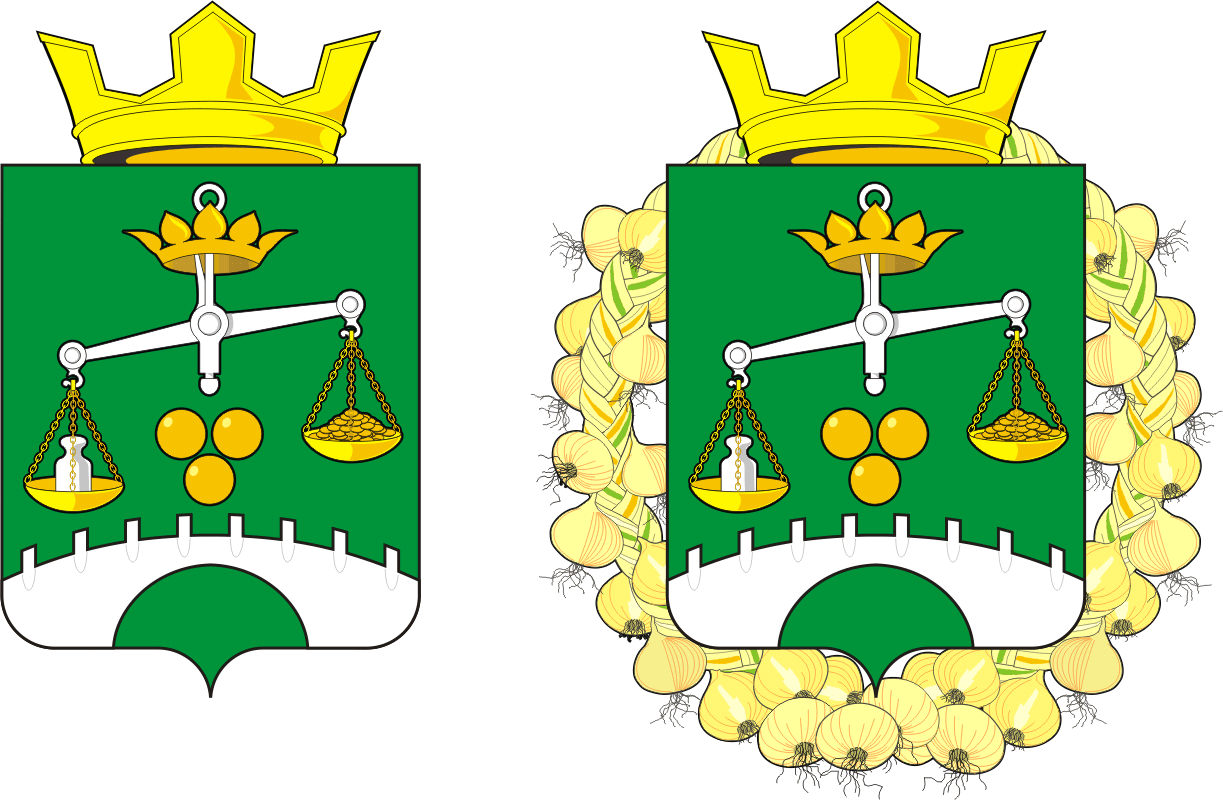 